英業達的員工相關政策第二十一條 等級：進階資料來源：2019年英業達企業社會責任報告書英業達提供除基本勞、健保以外的員工福利，透過績效考核發放額外薪酬，並依員工職級設立對應教育訓練內容。企業概述英業達自1975年成立以來，從早期製造計算機、電話機，爾後製造筆記型電腦與伺服器，奠定了公司扎實穩固的基礎，締造出傲視全球的佳績。邁入21世紀，更積極投入雲端運算，無線通訊、智能裝置、物聯網及綠色能源等高科技產品的領域。案例描述英業達提供予全體員工完善的福利措施。英業達各廠區依各別特色安排食宿、交通、娛樂、健身房、藝術作品更新陳列等硬體設施。康樂休閒的例子則包括社團活動補助、特約折扣商店、歌唱比賽、春秋環保健行活動、部門聚餐、節慶應景布置及趣味活動、視障按摩、電影欣賞、藝文表演、軟性講座、家庭日、運動會、旺年會等。英業達透過薪酬福利、留才獎金、友善環境、人性化管理、暢通內部輪調及訓練發展等方式，吸引優秀人才並留才。管理績效考核於每年年終定期進行，確實地了解員工之工作績效成果，做為員工晉升、年終獎金、訓練發展，績效考核目的在於檢討改善過去與發展未來目標和績效達成狀況，針對表現較不理想之同仁，英業達透過輔導與溝通的方式，共同改善、一起努力一起勉勵，提升員工工作效能，進而提升公司整體生產力及競爭力。教育訓練及發展均衡並重：提供多元化的培育管道及優秀的內外部師資供員工選擇。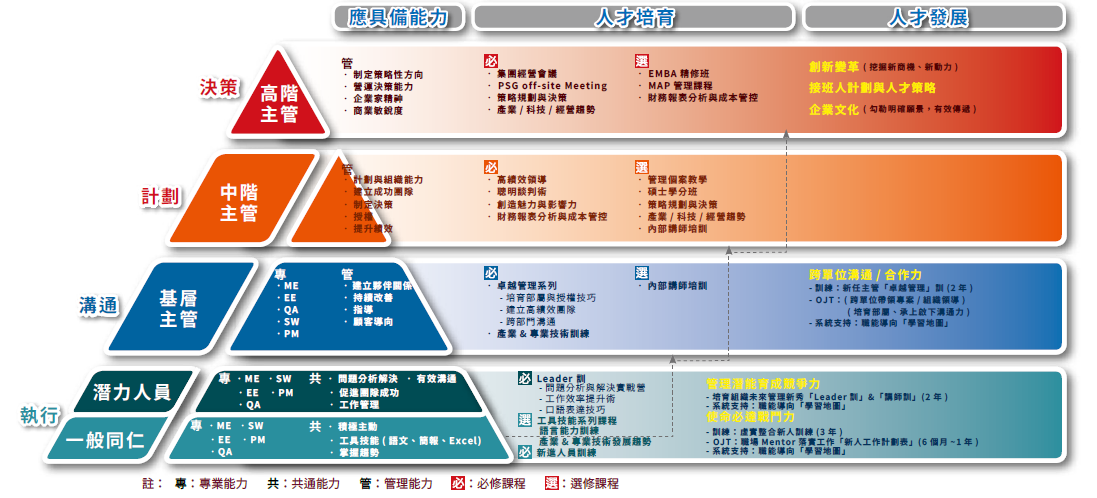 